<Form 2>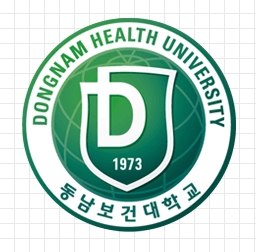 자기소개서 및 유학계획서Self Introduction & Study Plan자신의 성장과정과 가족환경에 대해 기술하세요.Describe yourself and your family.자신의 성장과정과 가족환경에 대해 기술하세요.Describe yourself and your family.지원동기와 입학 후 학업계획, 향후 진로 계획에 대해 기술하세요.Describe the motivation for your application, rough study plan, and future plan.지원동기와 입학 후 학업계획, 향후 진로 계획에 대해 기술하세요.Describe the motivation for your application, rough study plan, and future plan.어학 능력 성적과 어학 관련 교육을 받은 경험을 자세하게 기술하세요.Describe your language proficiency scores and language learning experiences.어학 능력 성적과 어학 관련 교육을 받은 경험을 자세하게 기술하세요.Describe your language proficiency scores and language learning experiences.유학계획서를 기술하세요Describe your study plan in detail.유학계획서를 기술하세요Describe your study plan in detail.